ПРОЕКТ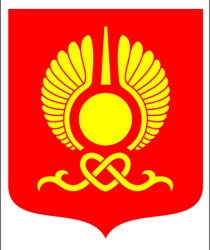 РОССИЙСКАЯ ФЕДЕРАЦИЯРЕСПУБЛИКА ТЫВАХУРАЛ ПРЕДСТАВИТЕЛЕЙ ГОРОДА КЫЗЫЛА      РЕШЕНИЕ «27» декабря 2018 года                   г. Кызыл                                  №Об утверждении Порядка взаимодействия Хурала представителей города Кызыла и мэрии города КызылаВ соответствии с Уставом городского округа «Город Кызыл Республики Тыва», принятым решением Хурала представителей города Кызыла от 05.05.2005 г. № 50, Регламентом Хурала представителей города Кызыла, утвержденного решением Хурала представителей города Кызыла от 20.08.2007 г. № 226, в целях повышения эффективности взаимодействия органов местного самоуправления муниципального образования «Город Кызыл Республики Тыва»,Хурал представителей города Кызыла РЕШИЛ:1. Утвердить Порядок взаимодействия Хурала представителей города Кызыла и мэрии города Кызыла согласно приложению к настоящему решению.2. Контроль за исполнением настоящего постановления возложить на Комитет по депутатской этике, регламенту и контролю Хурала представителей города Кызыла.3. Настоящее решение вступает в силу со дня его опубликования.Глава – Председатель Хурала представителей города Кызыла 			           	      И.В. КазанцеваПриложение к решению  Хурала представителей г. Кызыла от «27» декабря 2018 г. № 23 					ПОРЯДОК взаимодействия Хурала представителей города Кызыла     	и мэрии города Кызыла
1. Общие положения
1.1. Настоящий порядок взаимодействия Хурала представителей города Кызыла и мэрии города Кызыла (далее - порядок) разработан в соответствии с Уставом городского округа «Город Кызыл Республики Тыва», Регламентом Хурала представителей города Кызыла, и определяет основные формы и общие условия и принципы взаимодействия Хурала представителей города Кызыла и мэрии города Кызыла при совместном решении вопросов, отнесенных к ведению органов местного самоуправления действующим законодательством. 
1.2. Взаимодействие Хурала представителей города Кызыла и мэрии города Кызыла осуществляется в соответствии с законодательством Российской Федерации, законодательством Республики Тыва, Уставом городского округа «Город Кызыл Республики Тыва», Регламентом Хурала представителей города Кызыла, настоящим порядком и иными муниципальными правовыми актами городского округа «Город Кызыл Республики Тыва», регулирующими вопросы взаимодействия Хурала представителей города Кызыла и мэрии города.
1.3. Взаимодействие Хурала представителей города Кызыла и мэрии города Кызыла осуществляется на основе следующих общих принципов:- наличия собственной компетенции Хурала представителей города Кызыла и мэрии города Кызыла в соответствии с действующим законодательством и Уставом городского округа «Город Кызыл Республики Тыва»;- самостоятельности и ответственности Хурала представителей города Кызыла и мэрии города Кызыла в пределах своих полномочий;- сотрудничества Хурала представителей города Кызыла и мэрии города Кызыла в обеспечении всестороннего развития городского округа «Город Кызыл Республики Тыва;- подотчетности мэра города Кызыла Хуралу представителей города Кызыла в пределах полномочий представительного органа муниципального образования.

1.4. Основными формами взаимодействия Хурала представителей города Кызыла и мэрии города Кызыла при реализации их полномочий являются:1) внесение мэрией города Кызыла в Хурал представителей города Кызыла проектов муниципальных правовых актов представительного органа муниципального образования, имеющих нормативный характер;2) направление Хуралом представителей города Кызыла проектов муниципальных правовых актов представительного органа муниципального образования, имеющих нормативный характер, в мэрию города для внесения предложений и выяснения позиции по содержанию проекта;
	3) взаимодействие Хурала представителей города Кызыла и мэрии города Кызыла в процессе подписания, регистрации и обнародования муниципальных правовых актов представительного органа муниципального образования; 
	4) рассмотрение мэрией города Кызыла обращений Хурала представителей города Кызыла и её депутатов;5) иные формы взаимодействия, предусмотренные действующим законодательством, городского округа «Город Кызыл Республики Тыва» и иными муниципальными правовыми актами муниципального образования.
2. Общий порядок взаимодействия Хурала представителей и мэрии города Кызыла.
2.1. Взаимодействие Хурала представителей города Кызыла с мэрией города Кызыла осуществляется через Мэра города Кызыла, при его отсутствии, через исполняющего обязанности мэра города Кызыла.
2.2. Порядок участия Мэра города Кызыла и заместителей мэра города Кызыла в работе Хурала представителей города Кызыла определяется Уставом городского округа «Город Кызыл Республики Тыва», Регламентом Хурала представителей города Кызыла и принимаемыми в соответствии с ними иными муниципальными правовыми актами Хурала представителей города Кызыла.
3. Общий порядок организации совместной работы, планирования нормотворческой работы и внесения мэрией города Кызыла в Хурал представителей города Кызыла проектов решений, имеющих нормативный характер.3.1. Хурал представителей города Кызыла один раз в месяц совместно с мэрией города Кызыла и подведомственными учреждениями проводит заседание (Час контроля), для постановки задач и по контролю их исполнения.3.2. Глава-Председатель, заместитель председателя Хурала представителей города Кызыла принимают участие в работе аппаратных совещаний мэрии города Кызыла. Депутаты Хурала представителей города Кызыла могут принимать участие в мероприятиях, проводимых мэрией города Кызыла. Депутаты Хурала представителей города Кызыла могут входить в состав различных комиссий, в том числе, формируемых мэрией города Кызыла.3.3. В целях организации системной работы по взаимодействию с Хуралом представителей города Кызыла в мэрии города Кызыла ежегодно разрабатываются полугодовые планы работы по подготовке проектов муниципальных правовых актов представительного органа муниципального образования, имеющих нормативный характер, направляемых в Хурал представителей города Кызыла.
3.4. Полугодовые планы работы утверждаются мэром города Кызыла. Порядок и сроки подготовки и утверждения полугодовых планов работы определяются муниципальными правовыми актами мэрии города Кызыла. 

3.5. Утвержденные планы работы, а также изменения в них направляются в Хурал представителей города Кызыла для учета при планировании работы Хурала представителей города.
3.6. Порядок и сроки внесения мэрией города Кызыла в Хурал представителей города Кызыла проектов муниципальных правовых актов представительного органа муниципального образования, имеющих нормативный характер определяются Регламентом Хурала представителей города Кызыла. 
4. Общий порядок направления Хуралом представителей города Кызыла проектов муниципальных правовых актов представительного органа муниципального образования, имеющих нормативный характер, в мэрию города Кызыла для выяснения позиции мэрии города Кызыла по содержанию проекта.

4.1. В целях тщательной и всесторонней проработки содержания проектов муниципальных правовых актов представительного органа муниципального образования, имеющих нормативный характер, подготовленные Хуралом представителей города Кызыла направляются в мэрию города Кызыла для выяснения позиции мэрии по содержанию проекта.
4.2. Проекты решений Хурала представителей города Кызыла направляются в мэрию города Кызыла на бумажном носителе и по электронной почте на адрес мэрии города Кызыла.
4.3. Срок рассмотрения в мэрии города Кызыла поступивших из Хурала представителей города Кызыл проектов муниципальных правовых актов представительного органа муниципального образования, имеющих нормативный характер, и подготовки позиции мэрии города Кызыла проекты решений Хурала представителей города Кызыла составляет десять дней.В исключительных случаях, а также в случаях направления запросов о предоставлении информации, необходимой для подготовки возражений мэрией города по представленному проекту, в государственные органы, органы местного самоуправления, организации, должностным лицам срок рассмотрения проекта и подготовки заключения может быть продлен мэром города Кызыла или первым заместителем мэра города Кызыла в Хурале представителей города Кызыла до четырнадцати дней, о чем сообщается в Хурал представителей города Кызыла в письменной форме.
5. Общий порядок взаимодействия Хурала представителей города Кызыла и мэрии города Кызыла в процессе подписания, регистрации и обнародования муниципальных правовых актов представительного органа муниципального образования.

5.1.Муниципальные правовые акты представительного органа муниципального образования, принятые Хуралом представителей города Кызыла, подписываются, регистрируются и обнародуются в порядке, установленном Уставом города Кызыла и настоящим Порядком.

6. Общий порядок рассмотрения мэрией города Кызыла обращений Хурала представителей города Кызыла и депутатов.6.1. Депутатские запросы и обращения направляются в мэрию города Кызыла в порядке, предусмотренном Регламентом Хурала представителей города Кызыла, иными муниципальными правовыми актами.
Порядок и сроки рассмотрения мэрией города Кызыла, ее органами и должностными лицами депутатских запросов и обращений определяются в соответствии с Уставом города Кызыла.6.2. Обращения Хурала представителей города Кызыла и ее органов, и должностных лиц, не отвечающие признакам депутатских запросов и обращений, рассматриваются в мэрии города Кызыла в течение 30 дней со дня регистрации обращения, если иной срок не предусмотрен муниципальными правовыми актами муниципального образования «Город Кызыл Республика Тыва» или не будет согласован с субъектом обращения. 

7. Общий порядок реализации иных форм взаимодействии Хурала представителей города Кызыла и мэрии города Кызыла. 

7.1. Депутаты Хурала представителей города Кызыла пользуются правом внеочередного приема мэром города Кызыла, заместителями мэра города Кызыла и начальниками департаментов мэрии города Кызыла. 
7.2. Замечания и предложения, высказанные депутатами Хурала представителей города Кызыла в адрес мэрии города Кызыла и ее департаментов на собрании, на «Час контроля», на «Час с мэром» направляются Главой-Председателем Хурала представителей города Кызыла на имя мэра Города Кызыла. Предложения по принятию необходимых мер или реализации конкретных мероприятий по указанным замечаниям и предложениям направляются мэром города Кызыла в Хурал представителей города Кызыла в сроки, установленные Уставом города Кызыла, Регламентом Хурала представителей города Кызыла, иными муниципальными правовыми актами.
7.3. Реализация иных форм взаимодействия Хурала представителей города Кызыла и мэрией города Кызыла, прямо не предусмотренных настоящим Порядком, осуществляется в соответствии с действующим законодательством и муниципальными правовыми актами муниципального образования «Город Кызыл Республика Тыва».